Samling 5 «Presentasjon til panel»: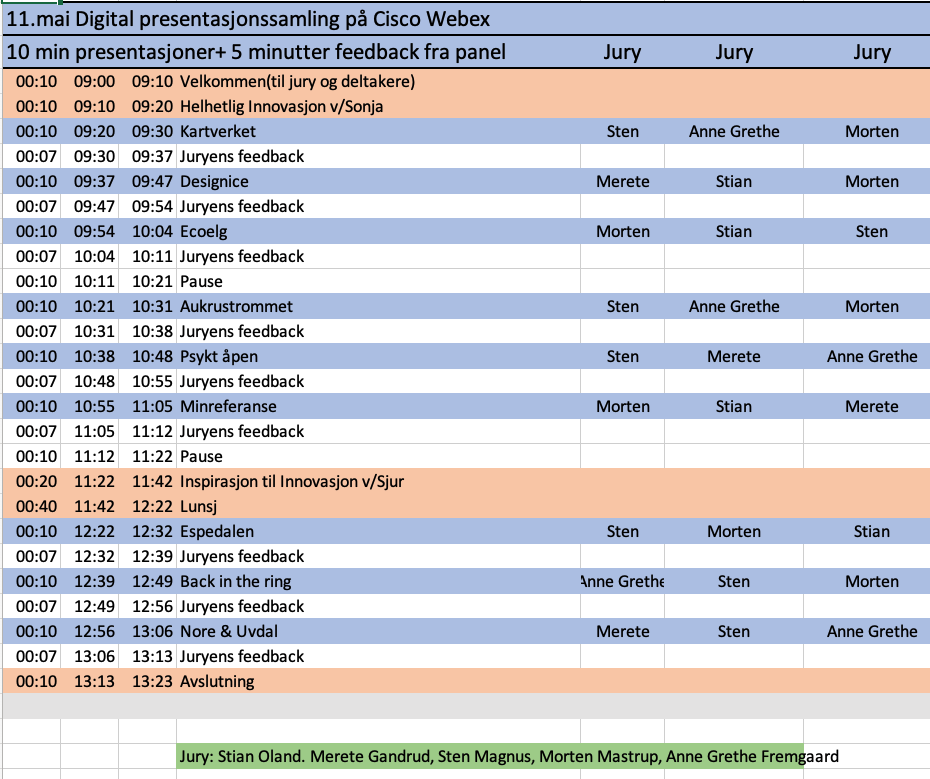 